PROJEKT ZALOGAJČEK – Osiguravanje školske prehrane za djecu u riziku od siromaštvaUKUPNA VRIJEDNOST PROJEKTA: 					702.575,78 KUNAFINANCIRANO KROZ: Fond europske pomoći za najpotrebitije (FEAD), Operativni program za hranu i/ili materijalnu pomoć za razdoblje 2014. – 2020. : 	702.575,78 KUNA TRAJANJE PROJEKTA: 				  12 mjeseci / 29.8.2016. – 28.8.2017.OPIS PROJEKTA Projekt „Zalogajček“ namijenjen je djeci uključenoj u osnovnoškolski program na području Krapinsko-zagorske županije koja žive u siromaštvu ili u riziku od siromaštva. Prema podacima za školsku godinu 2015/2016. od ukupno 9688 učenika osnovnih škola u Županiji za njih čak 1168 (oko 12%) obitelj zbog socijalnog stanja nije bila u mogućnosti izdvajati sredstva za obrok u školskoj kuhinji. Stoga je cilj provedbe projekta „Zalogajček“ osigurati pružanje nefinancijske pomoći u obliku redovnog primanja obroka u sklopu školske prehrane za 756 djece tijekom šk. god. 2016/2017.Uz nositelja projekta, Krapinsko-zagorsku županiju, u projekt je uključeno ukupno 29 osnovnih škola te Grad Krapina i Općina Stubičke Toplice, kao osnivači tri od ukupnog broja partnerskih škola. Osiguranjem redovnog primanja prehrane putem školskih obroka ciljnoj skupini – djeci koja žive u siromaštvu ili su u riziku od siromaštva – pružit će se nefinancijska pomoć na način kako je školska prehrana organizirana kod svih partnerskih organizacija (29 osnovnih škola) – u školskim kuhinjama, stoga će se spriječiti bilo kakva diskriminacija i poštivat će se dostojanstvo djece kojima je ova pomoć namijenjena. Funkcioniranje školske prehrane u partnerskim školama sukladno je odredbama Državnog pedagoškog standarda osnovnoškolskog sustava odgoja i obrazovanja koje uključuju utvrđivanje nutricionističkih zahtjeva, uvjeta i načina organiziranja prehrane u suglasnosti s Normativima za prehranu učenika u osnovnoj školi. Obroci se u školskim kuhinjama utvrđuju na način da uključuju preporučene dnevne unose energije i hranjivih tvari, vitamina i minerala, kroz različite vrste namirnica i učestalost obroka. Uravnotežena i redovita prehrana osobito je značajna u razdoblju odrastanja, a provedbom projekta „Zalogajček“ kroz redovitu školsku kuhinju jamči se pravo djece na zdravu i odgovarajuću prehranu, te se doprinosi održavanju njihovog zdravlja. Krapinsko-zagorska županija je u uskoj suradnji sa svim partnerima i stručnim službama utvrdila set objektivnih kriterija koji definiraju najpotrebitije učenike, vodeći pritom računa da se izbjegava dvostruko financiranje, odnosno da djeca uključena u projekt „Zalogajček“ neće biti uvrštena u druge modele osiguravanja prehrane u školskoj kuhinji, a koje provode jedinice lokalne i područne (regionalne) samouprave ili iz drugih izvora. Svaki partner je odredio koordinatora koji će biti zadužen za praćenje provedbe projekta na razini određene osnovne škole, koji će komunicirati s razrednicima i nastavnim osobljem, djecom i roditeljima kako bi utvrdio da li se status djece promijenio. Vodit će se računa o promjenama statusa kroz školsku godinu te će se temeljem diskrecijske ocjene škole, djeca ili dodatno uključivati u program ili isključiti iz programa. PARTNERINositelj projekta je Krapinsko-zagorska županija kao osnivač osnovnih škola na području Krapinsko-zagorske županije, no u partnerstvo su uključeni i Grad Krapina i Općina Stubičke Toplice, kao osnivači osnovnih škola u svom mjestu. Partnerstvo obuhvaća i 29 osnovnih škola: 					Posredničko tijelo 1:Ministarstvo za demografiju, obitelj,mlade i socijalnu politikuTrg Nevenke Topalušić 110 000 ZagrebTelefon: +385 1 555 7111E-pošta: FEAD@MDOMSP.HRhttp://www.mspm.hrKorisnik projekta: Krapinsko-zagorska županija Magistratska 149 000 Krapina Telefon: +385 49 329 111E-pošta: ured.zupana@kzz.hrhttp://www.kzz.hrProjekt je financiran iz Fonda europske pomoći za najpotrebitije (FEAD) 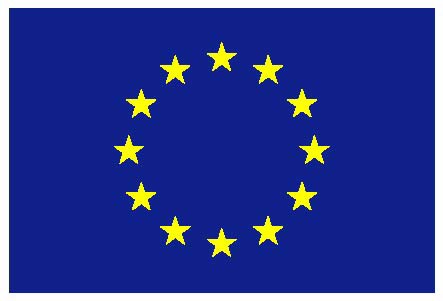 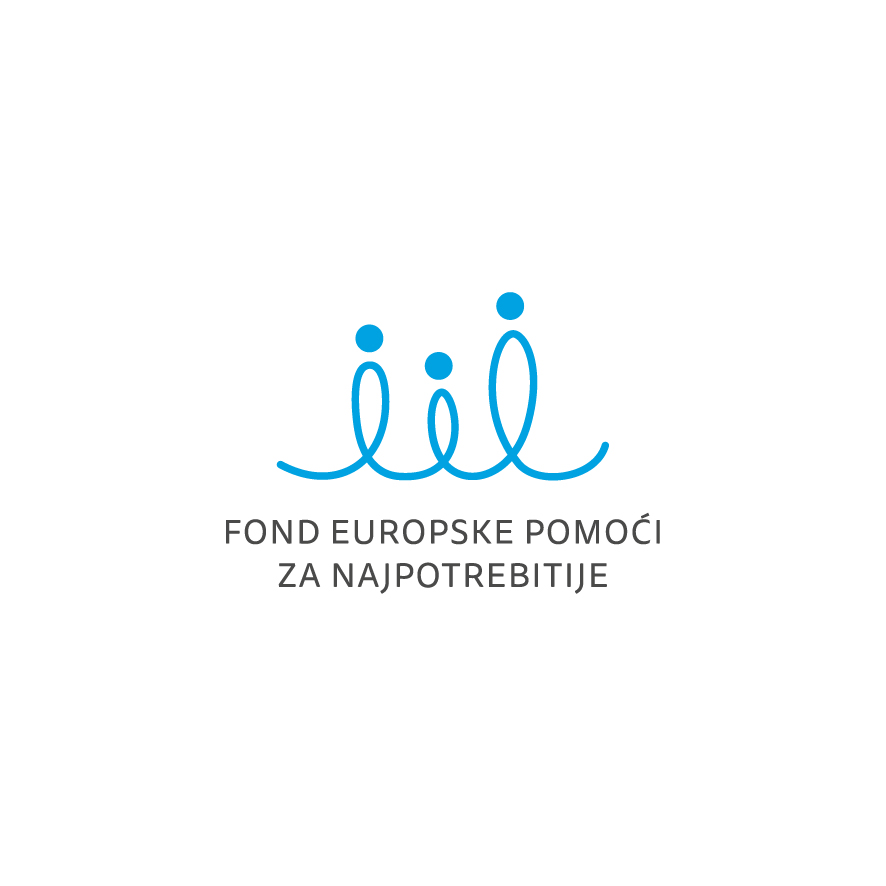 REDNI BROJOSNOVNA ŠKOLA1.Osnovna škola Bedekovčina 2.Osnovna škola Stjepana Radića, Brestovec Orehovički 3.Osnovna škola Sveti Križ Začretje 4.Osnovna škola Belec 5.Osnovna škola Josipa Broza, Kumrovec 6.Osnovna škola Marija Bistrica 7.Osnovna škola Ljudevit Gaj, Krapina 8.Osnovna škola Ksavera Šandora Gjalskog, Zabok9.Osnovna škola Viktora Kovačića, Hum na Sutli10.Osnovna škola Vladimira Nazora, Budinščina11.Osnovna škola Janka Leskovara, Pregrada 12.Osnovna škola Krapinske Toplice 13.Osnovna škola Stubičke Toplice 14.Osnovna škola Veliko Trgovišće 15.Osnovna škola Augusta Cesarca Krapina16.Osnovna škola Antuna Mihanovića, Klanjec 17.Osnovna škola Ante Kovačića, Zlatar 18.Osnovna škola Đurmanec 19.Osnovna škola Matije Gupca, Gornja Stubica 20.Osnovna škola Side Košutić, Radoboj 21.Osnovana škola Oroslavje 22.Osnovna škola Ljudevit Gaj, Mihovljan23.Osnovna škola Pavla Štoosa, Kraljevec na Sutli 24.Osnovna škola Zlatar Bistrica 25.Osnovna škola Mače26.Osnovna škola Antuna Mihanovića Petrovsko 27.Osnovna škola Đure Prejca, Desinić 28.Osnovna škola Konjščina29.Osnovna škola Franje Horvata Kiša, Lobor 